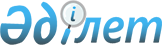 Сайрам аудандық мәслихатының 2018 жылғы 5 маусымдағы № 28-186/VI "Б" корпусы Сайрам аудандық мәслихат аппаратының мемлекеттік әкімшілік қызметшілерінің қызметін бағалаудың әдістемесін бекіту туралы" шешімінің күші жойылды деп тану туралыТүркістан облысы Сайрам аудандық мәслихатының 2023 жылғы 16 мамырдағы № 2-21/VIII шешiмi. Түркістан облысының Әдiлет департаментiнде 2023 жылғы 22 мамырда № 6289-13 болып тiркелдi
      "Құқықтық актілер туралы" Қазақстан Республикасының Заңының 27- бабына сәйкес, Сайрам аудандық мәслихаты ШЕШТІ:
      1. Сайрам аудандық мәслихатының "Б" корпусы Сайрам аудандық мәслихат аппаратының мемлекеттік әкімшілік қызметшілерінің қызметін бағалаудың әдістемесін бекіту туралы" 2018 жылғы 5 маусымдағы № 28-186/VI (Нормативтік құқықтық актілерді мемлекеттік тіркеу тізілімінде № 4639 болып тіркелген) шешімінің күші жойылды деп танылсын.
      2. Осы шешім алғашқы ресми жарияланған күнінен кейін күнтізбелік он күн өткен соң қолданысқа енгізіледі.
					© 2012. Қазақстан Республикасы Әділет министрлігінің «Қазақстан Республикасының Заңнама және құқықтық ақпарат институты» ШЖҚ РМК
				
      Мәслихат төрағасы

Ш. Халмурадов
